APRESENTAÇÃOEsta seleção de quadrinhos é um dos resultados parciais do projeto de pesquisa intitulado As tiras da Mafalda: conteúdos de Geografia na linguagem de quadrinhos, que teve como objetivo principal analisar uma produção cultural popular (a linguagem de quadrinhos), com a proposição de indicá-la como recurso didático-pedagógico, a fim de consolidar a produção de conhecimentos geográficos.Esta etapa da investigação relaciona-se com o estudo de Geografia local: Goiânia e estado de Goiás. Paralelamente, a análise dos programas de disciplinas do ensino básico que tratam desta temática, selecionou-se tiras de quadrinhos, cartuns, charges, que apresentam potencial para o estudo deste conteúdo. Além da seleção no livro Toda Mafalda, verificou-se, também, em outras obras que divulgam a linguagem de quadrinhos e que possibilitam o estudo da cidade de Goiânia ou do estado de Goiás. Neste caso, averiguou-se o jornal O Popular, o livro 10 anos com Mafalda, o Blog de Jorge Braga.Os quadrinhos escolhidos estão na forma digital, organizados conforme a relação com o estudo geográfico de cidade ou do estudo de Estado e agrupados de acordo com temas da Geografia escolar, tais como: cidade-campo, economia urbana, gestão da cidade, ambiente urbano, lugares da cidade, sociedade urbana, estado-região. O conjunto de quadrinhos, resultante da seleção e análise, está disponível em CD-ROM e poderá ser utilizado pelos professores, especialmente os de Geografia, em suas atividades didáticas. Num momento em que a linguagem visual, em suas diversas formas, expressa conteúdos do mundo vivido, percebido e concebido; espera-se que esta iniciativa contribua efetivamente para a motivação de professores e alunos na prática de ensino-aprendizagem de Geografia, principalmente ao se considerar as múltiplas possibilidades da interpretação e compreensão da linguagem de quadrinhos.Bom trabalho!Eunice Isaias da Silva – Orientadora/coordenadora – professora de Geografia do Centro de Pesquisa Aplicada à Educação (Cepae-UFG).Elson Rodrigues Olanda – Vice-coordenador – professor de Geografia do Centro de Pesquisa Aplicada à Educação (Cepae-UFG).Juliane Carla Silva – bolsista Prolicen – aluna de Geografia do Instituto de Estudos Socioambientais (Iesa-UFG).GOIÂNIA: SOCIEDADE URBANAExpressão visual Fonte: Quino. Toda Mafalda. São Paulo: Martins Fontes, 2003. p. 3644, tira 5.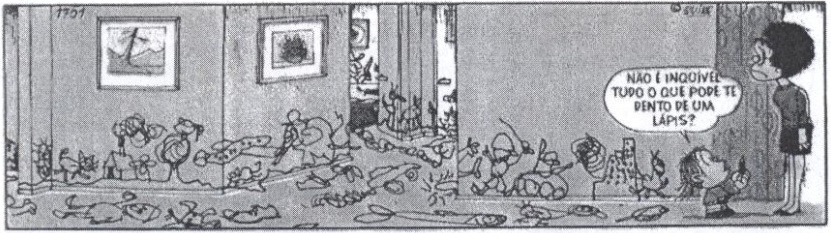 Redes sociais digitais Fonte: O Popular, 3 fev 2013. Almanaque, p. 8.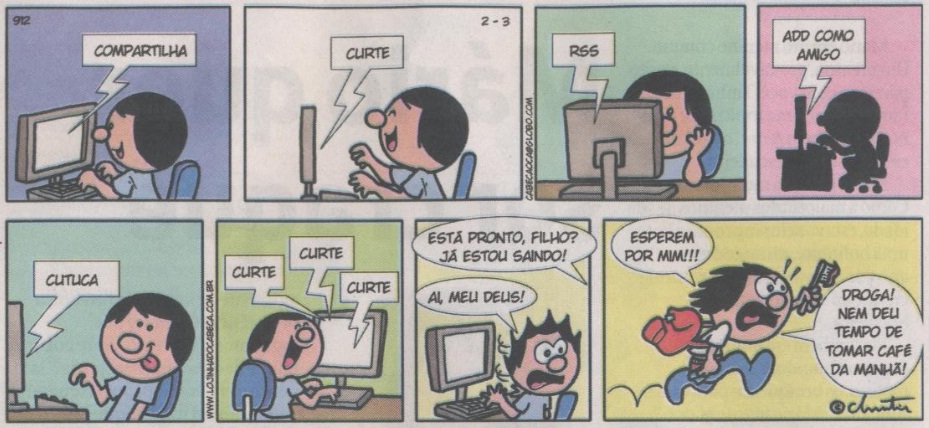 Abuso da informática Fonte: O Popular, 30 set 2012. Almanaque, p. 8.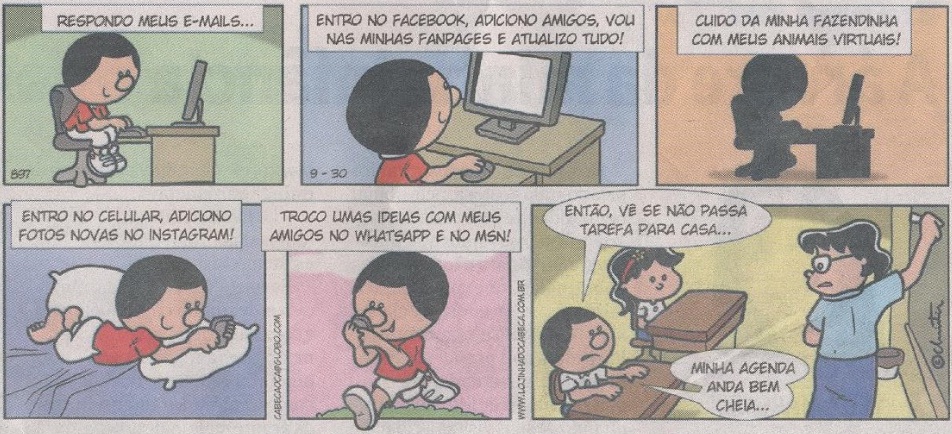 Era digital 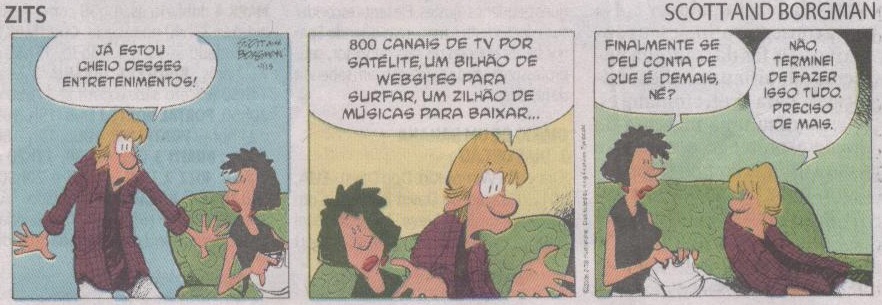 Fonte: O Popular, 28 nov 2012. Magazine, p. 6.Dependentes de informática 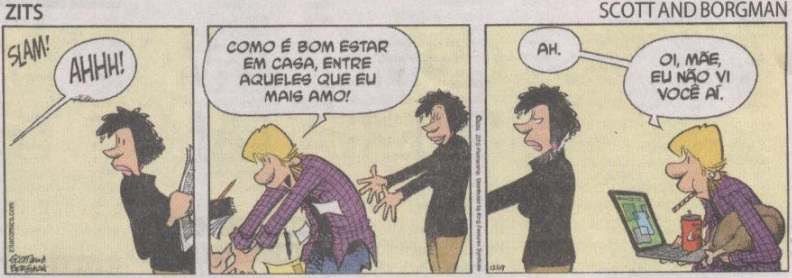 Fonte: O Popular, 24 dez 2012. Magazine, p. 5.O uso da internet Fonte: O Popular, 20 ago 2012. Magazine, p. 6.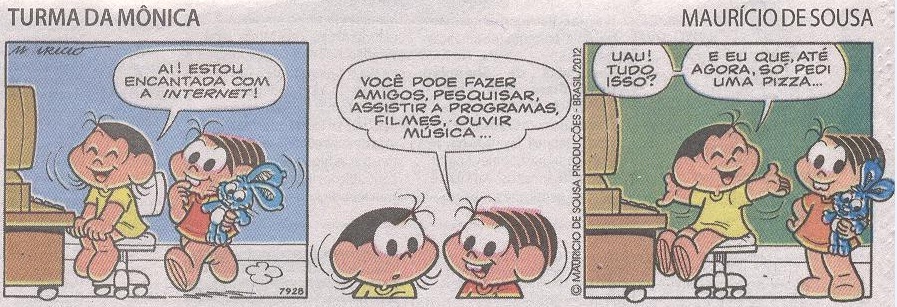 Comportamento contemporâneo Fonte: O Popular, 13 set 2012. Magazine, p. 6.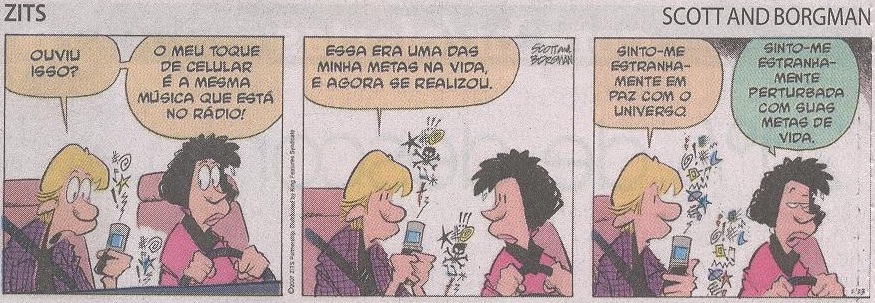 ComportamentoFonte: O Popular, 10 fev 2013. Almanaque, p. 8.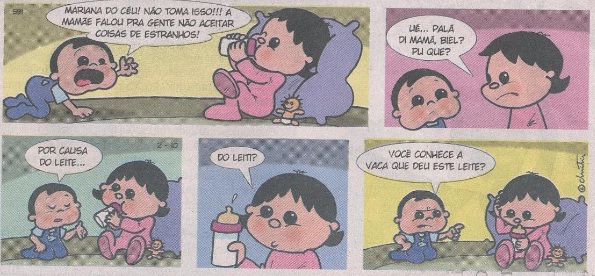 Desabafo virtual 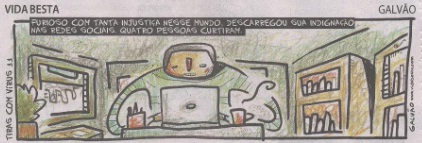 Fonte: O Popular, 8 jan 2013. Magazine, p. 6.Anonimato digital 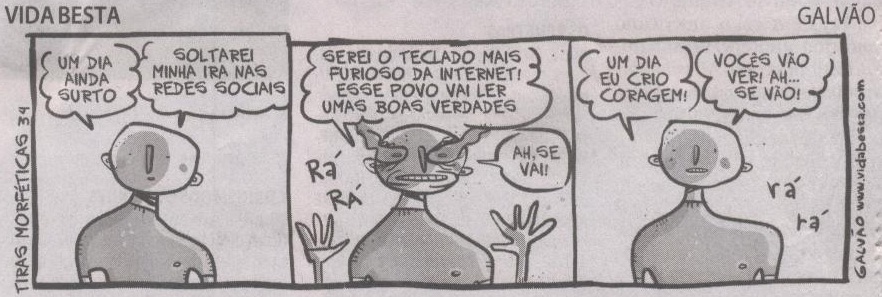 Fonte: O Popular, 23 dez 2012. Magazine, p. 10.Comportamento pós- moderno 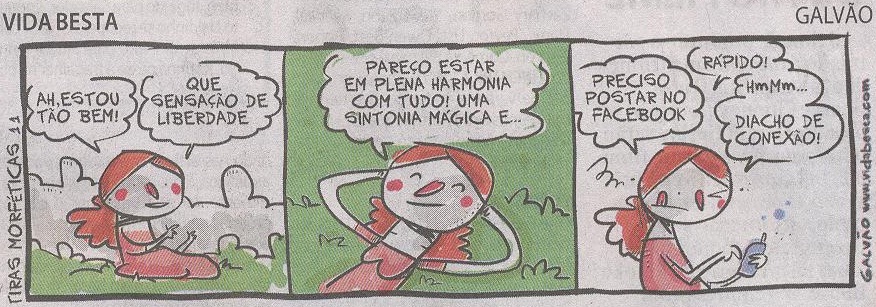 Fonte: O Popular, 2 dez 2012. Magazine, p. 6.Rede social na Internet 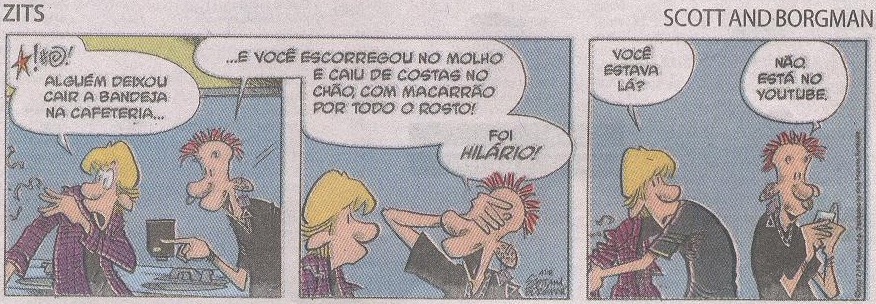 Fonte: O Popular, 15 nov 2012. Magazine, p. 5.Abuso da tecnologia Fonte: O Popular, 24 dez 2012. Magazine, p. 5.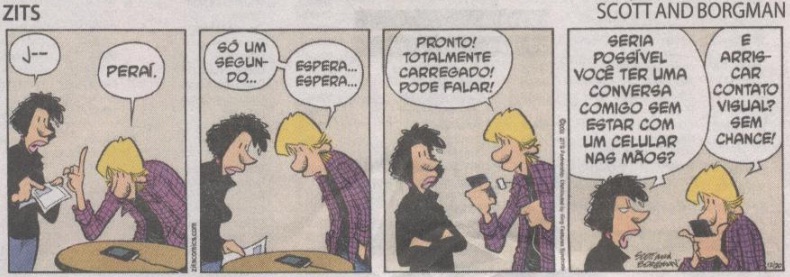 Uso abusivo de tecnologia 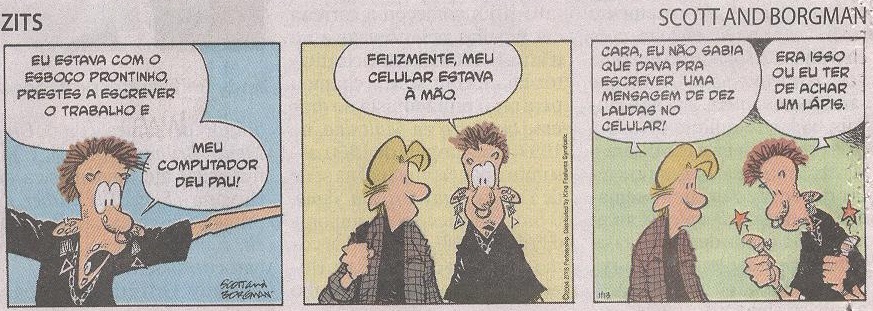 Fonte: O Popular, 4 jul 2012. Magazine, p. 6.Esforço repetitivoFonte: O Popular, 9 dez 2012. Magazine, p. 7.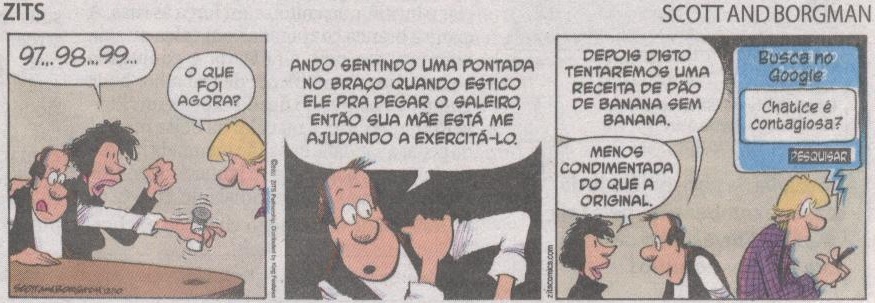 Informação tecnológica Fonte: O Popular, 29 jun 2012. Magazine, p. 6.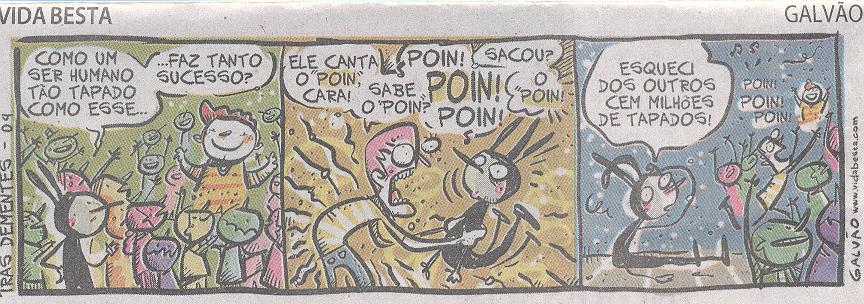 Características do capitalismo 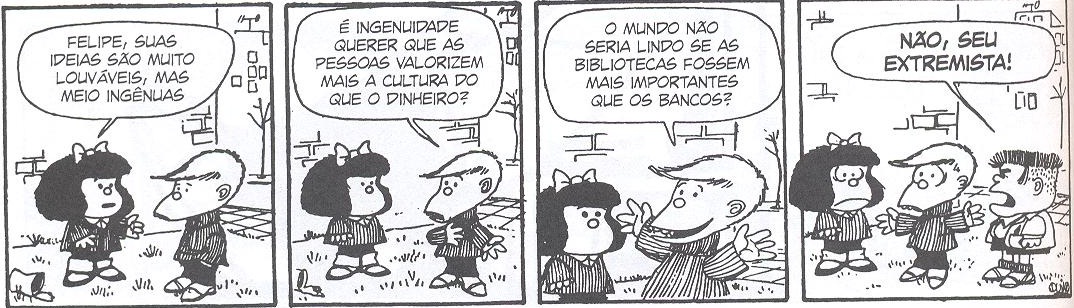 Fonte: QUINO. 10 anos com Mafalda. São Paulo: WMF Martins Fontes, 2010. p. 136, tira 4.Consumismo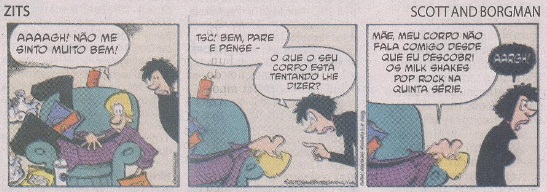 Fonte: O Popular, 10 fev 2012. Magazine, p. 6.Globalização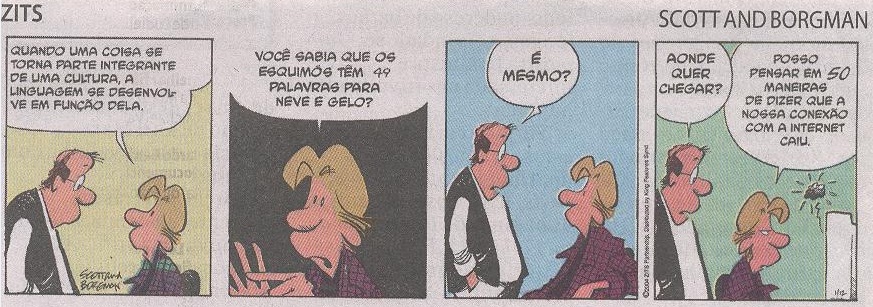 Fonte: O Popular, 3 jul 2012. Magazine, p. 6.Falta de lazer  Fonte: Quino. Toda Mafalda. São Paulo: Martins Fontes, 2003. p. 344, tira 3.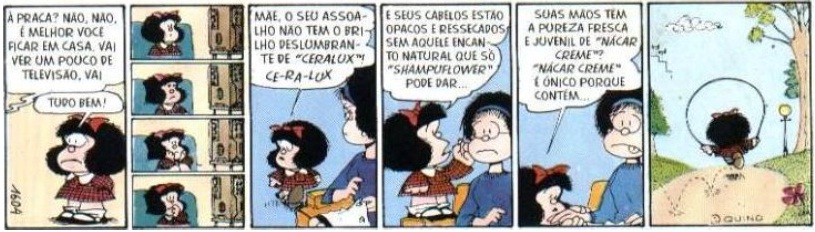 Desigualdade social Fonte: O Popular, 3 jun 2012. Magazine, p. 6.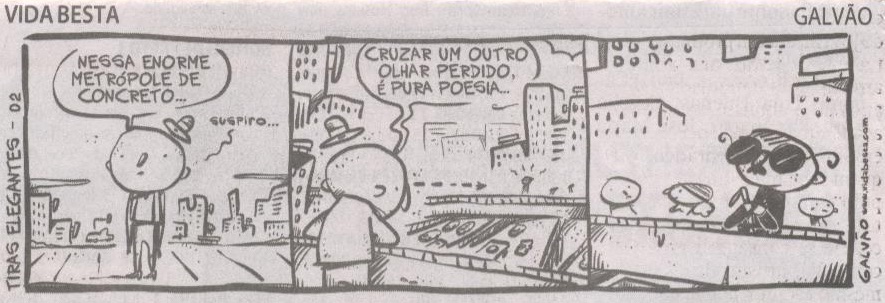 Desigualdade social Fonte: QUINO. 10 anos com Mafalda. São Paulo: WMF Martins Fontes, 2010. p. 43, tira 4.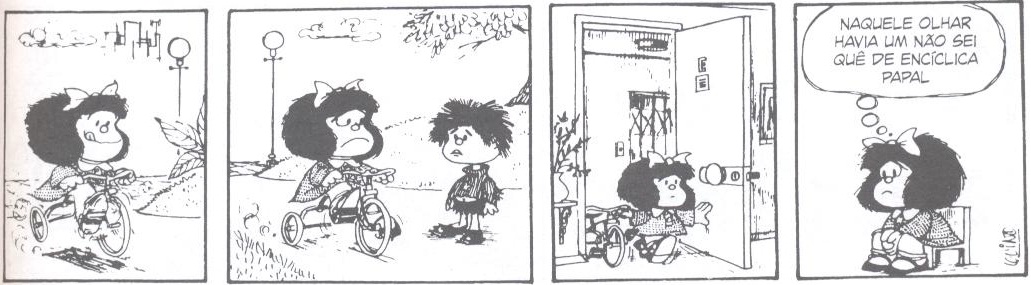 Distanciamento social Fonte: O Popular, 5 nov 2012. Magazine, p. 5.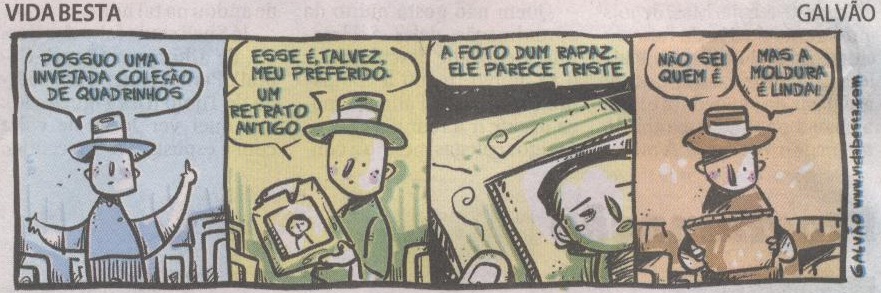 Signos e significados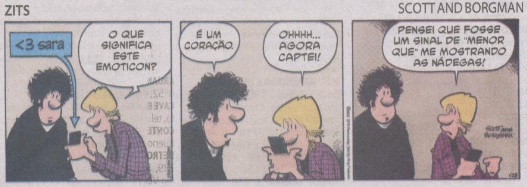 Fonte: O Popular, 22 fev 2013. Magazine, p. 8.Educação desde o berço Fonte: http://jorgebragahumor.com.br. Acesso em: 7ago. 2012 às 16:22. 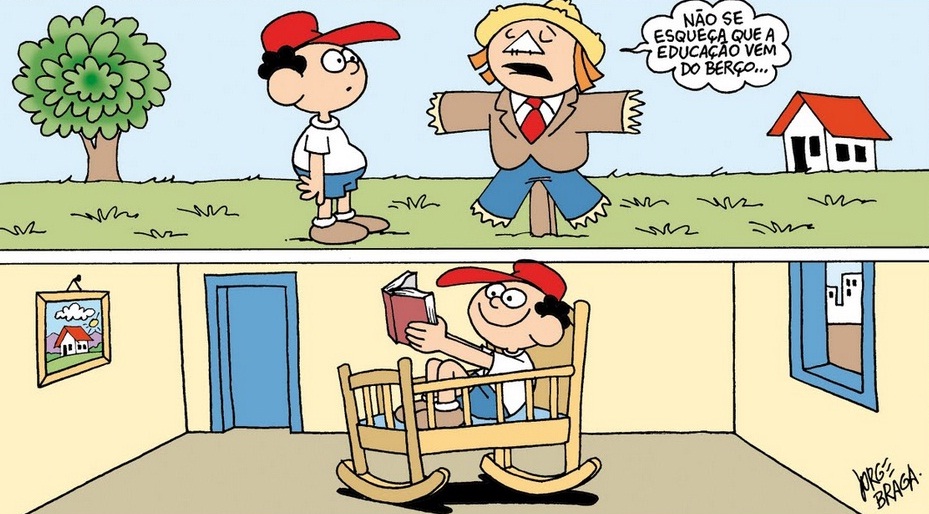 EducaçãoFonte: O Popular, 18 jun 2012. Magazine, p. 6.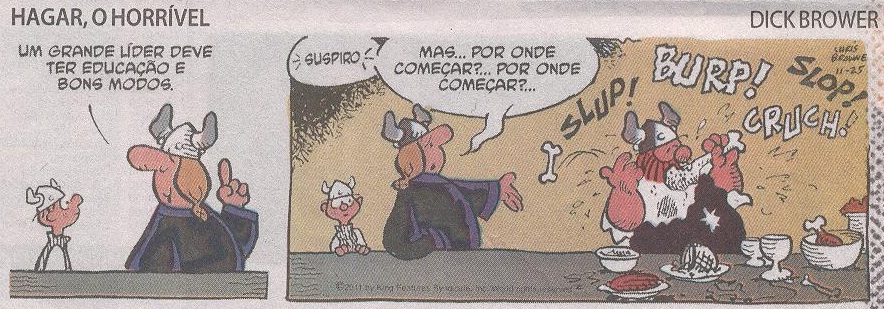 EducaçãoFonte: O Popular, 19 jan 2013. Magazine, p. 5.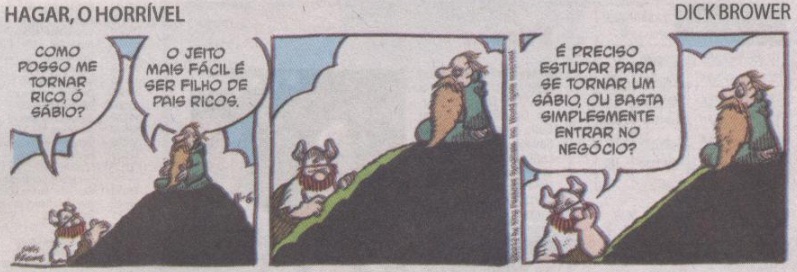 Educação em todo lugarFonte: Quino. Toda Mafalda. São Paulo: Martins Fontes, 2003. p. 300, tira 1.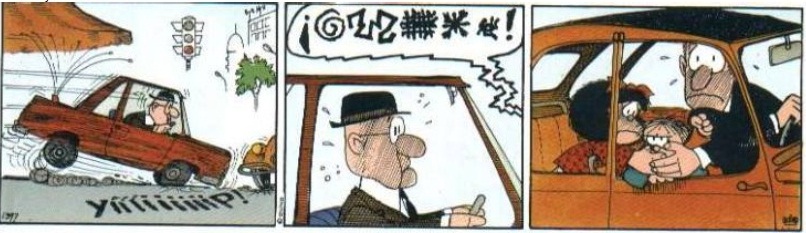 Educação Fonte: O Popular, 20 jan 2013. Almanaque, p. 8.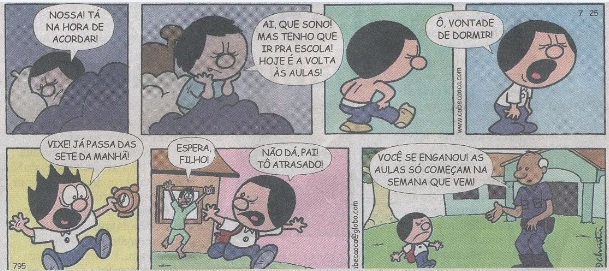 EducaçãoFonte: Quino. Toda Mafalda. São Paulo: Martins Fontes, 2003. p. 380, tira 1.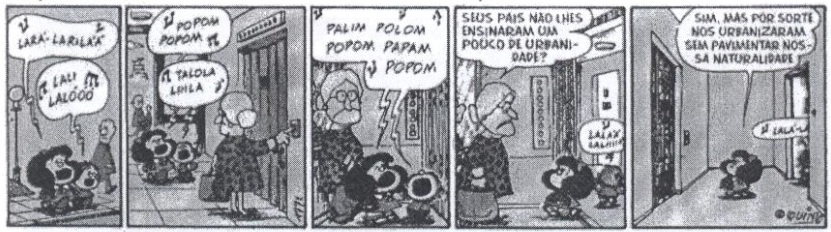 EducaçãoFonte: O Popular, 27 jun 2012. Magazine, p. 6.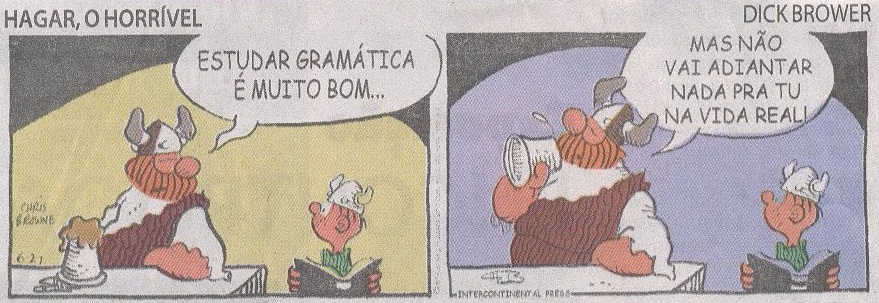 Educação Fonte: Quino. Toda Mafalda. São Paulo: Martins Fontes, 2003. p. 377, tira 1.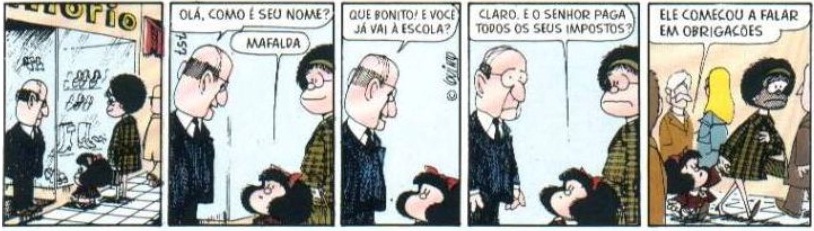 Educação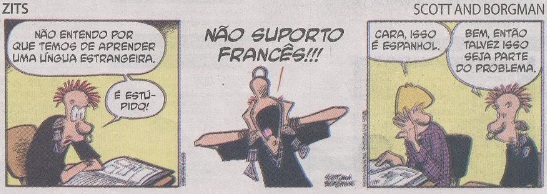 Fonte: O Popular, 12 fev 2013. Magazine, p. 5.EducaçãoFonte: O Popular, 13 fev 2013. Magazine, p. 5.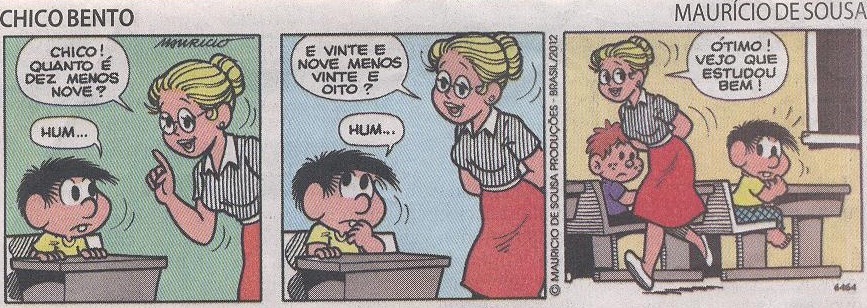 EducaçãoFonte: O Popular, 15 dez 2012. Magazine, p. 6.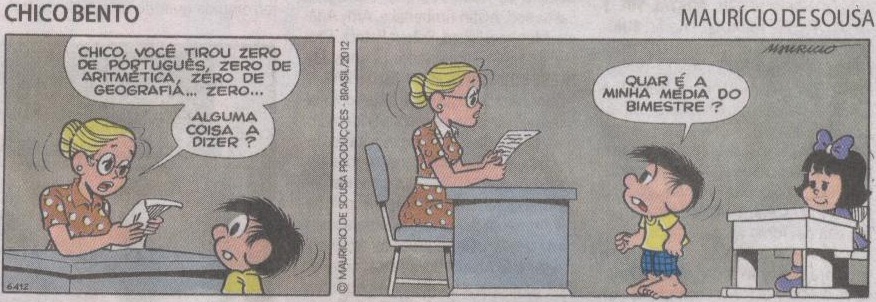 EducaçãoFonte: O Popular, 20 fev 2013. Magazine, p. 6.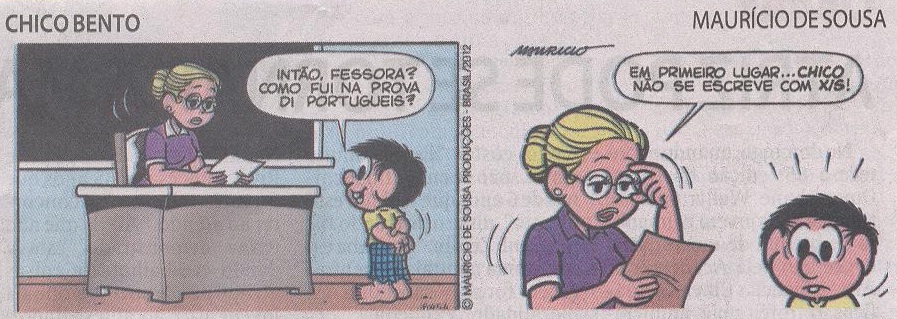 EducaçãoFonte: Quino. Toda Mafalda. São Paulo: Martins Fontes, 2003. p. 96, tira 1.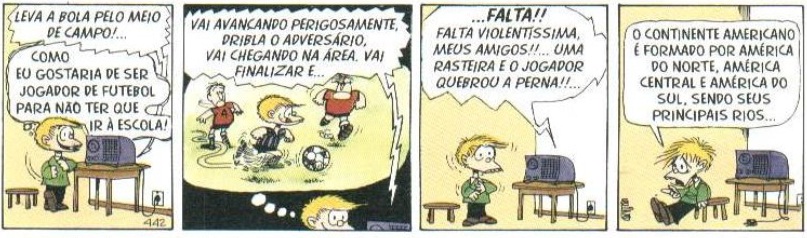 EducaçãoFonte: Quino. Toda Mafalda. São Paulo: Martins Fontes, 2003. p. 84, tira 3.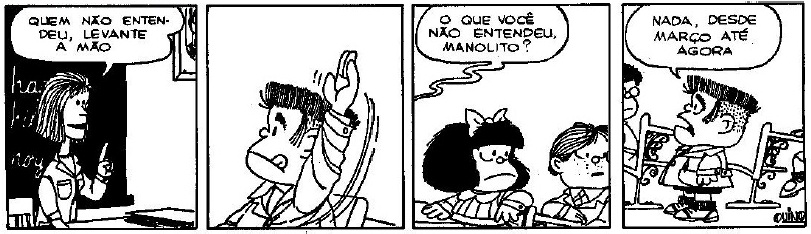 EducaçãoFonte: Quino. Toda Mafalda. São Paulo: Martins Fontes, 2003. p. 212, tira 5.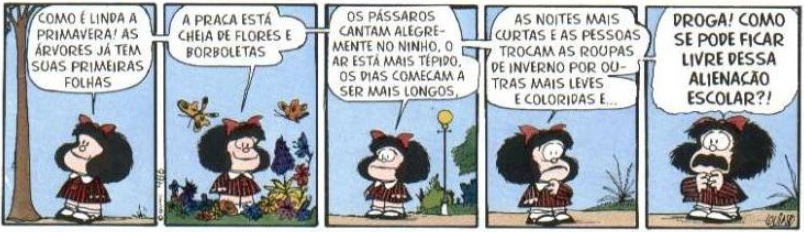 EducaçãoFonte: Quino. Toda Mafalda. São Paulo: Martins Fontes, 2003. p. 331, tira 2.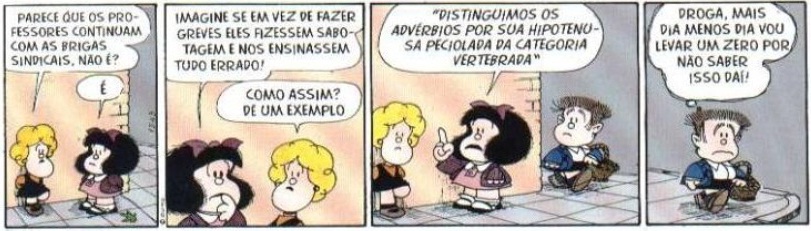 EducaçãoFonte: O Popular, 6 jan 2013. Magazine, p. 6.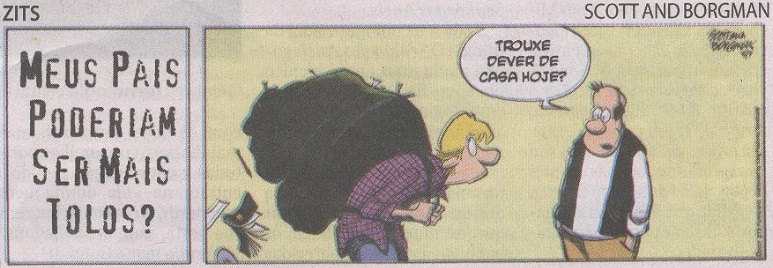 EducaçãoFonte: O Popular, 11 nov 2012. Magazine, p. 6.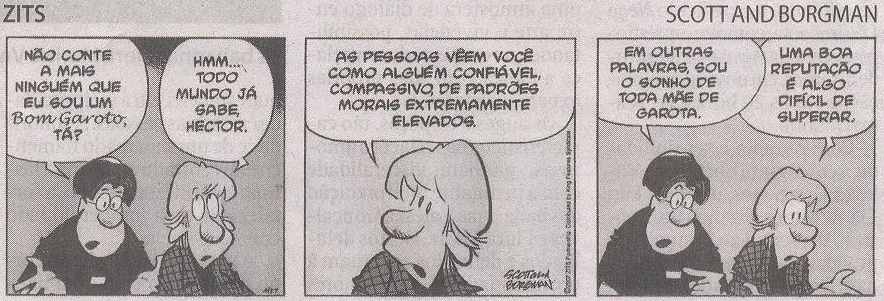 Prova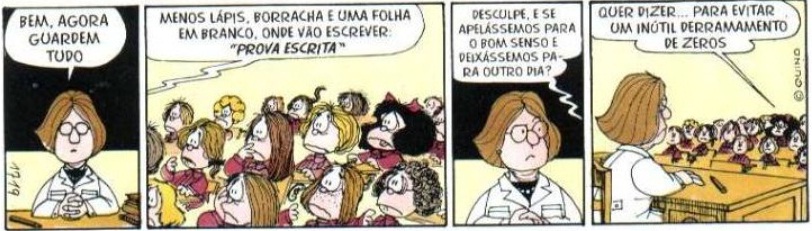 Fonte: Quino. Toda Mafalda. São Paulo: Martins Fontes, 2003. p. 369, tira 3.Falta de respeito na escola 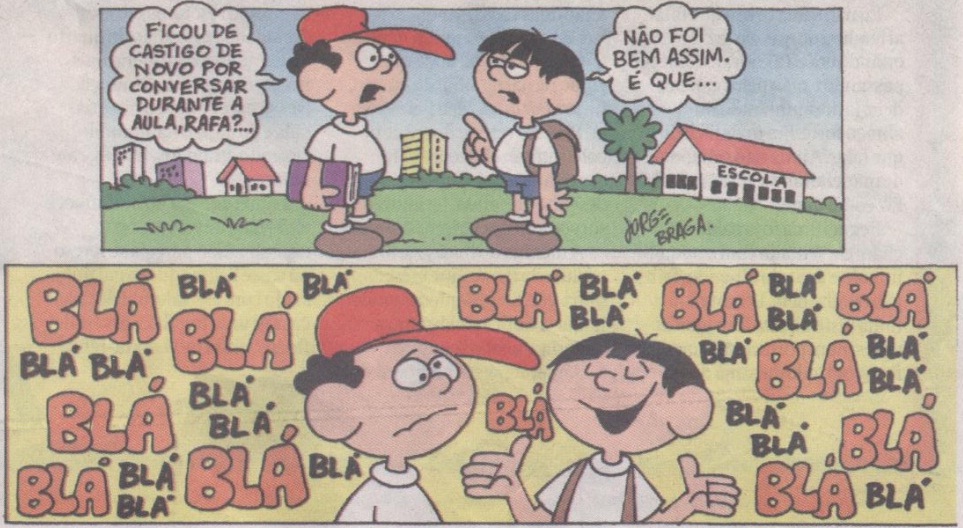 Fonte: O Popular, 28 out 2012. Almanaque, p. 8.Respeito 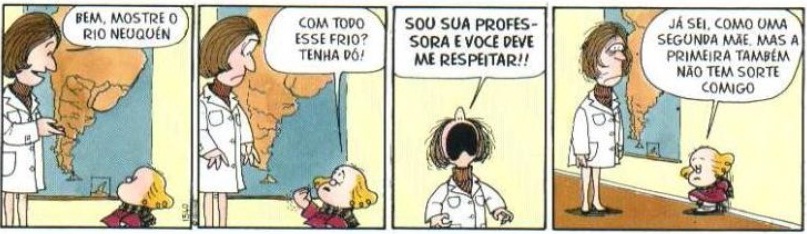 Fonte: Quino. Toda Mafalda. São Paulo: Martins Fontes, 2003. p. 330, tira 4.Ensino superior  Fonte: Quino. Toda Mafalda. São Paulo: Martins Fontes, 2003. p. 46, tira 4.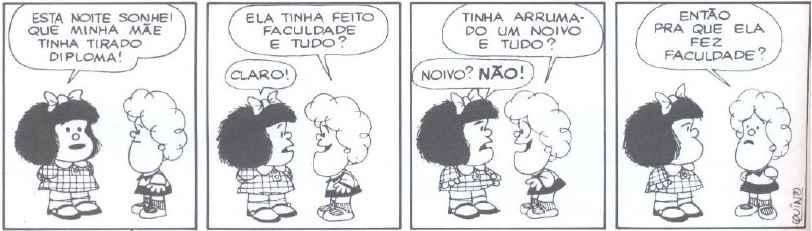 Estudar é essencial 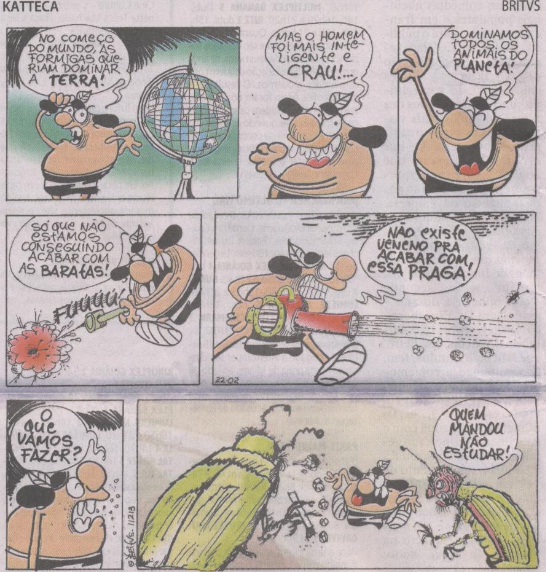 Fonte: O Popular, 16 jan 2013. Magazine, p. 6. AprendizFonte: O Popular, 28 nov 2012. Magazine, p. 6.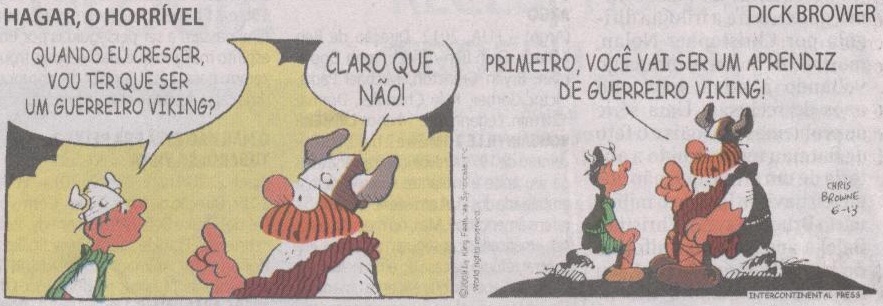 Ofício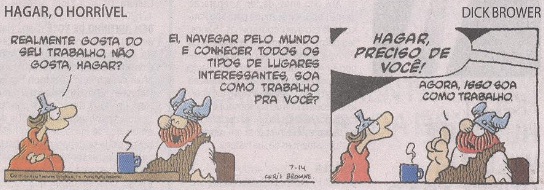 Fonte: O Popular, 10 fev 2013. Magazine, p. 6.OrientaçãoFonte: O Popular, 29 dez 2012. Magazine, p. 6.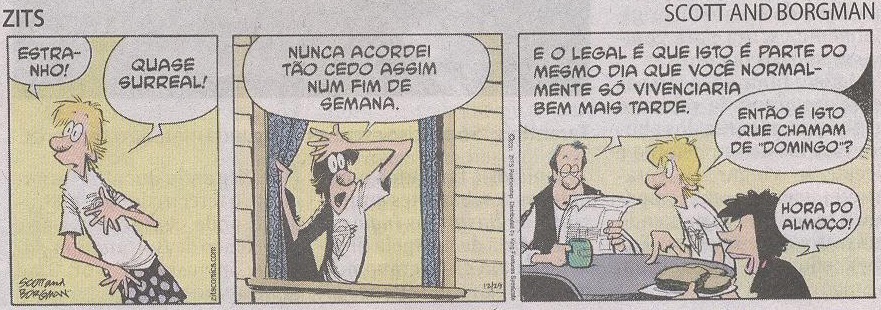 GuerrasFonte: O Popular, 18 nov 2012. Magazine, p. 6.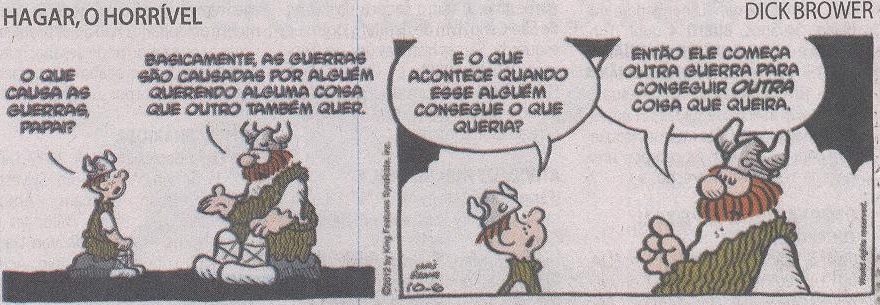 Tempo cronológico Fonte: Quino. Toda Mafalda. São Paulo: Martins Fontes, 2003. p. 138, tira 1.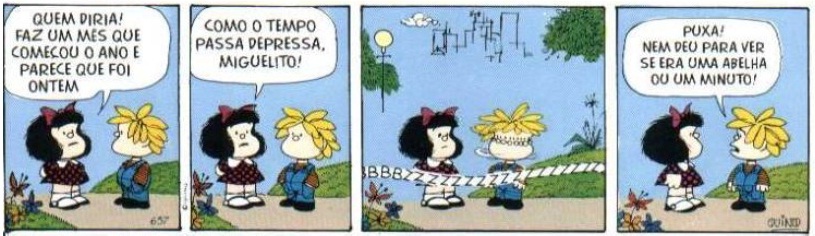 Cotidiano urbano Fonte: QUINO. 10 anos com Mafalda. São Paulo: WMF Martins Fontes, 2010. p. 52, tira 2.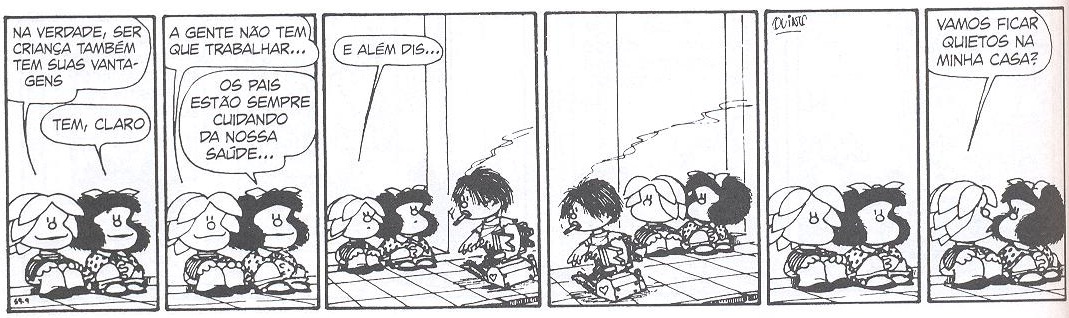 Natureza e vida cotidiana Fonte: Quino. Toda Mafalda. São Paulo: Martins Fontes, 2003. p. 109, tira 3.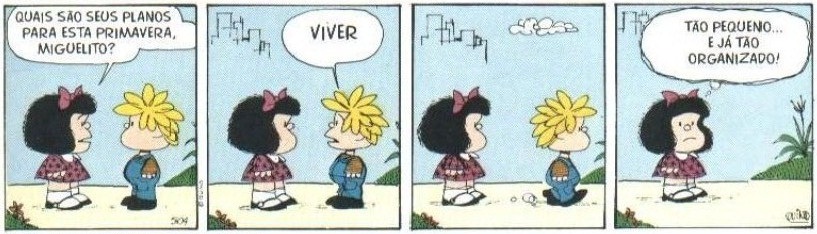 Convivência social Fonte: O Popular, 27 jun 2012. Magazine, p. 6.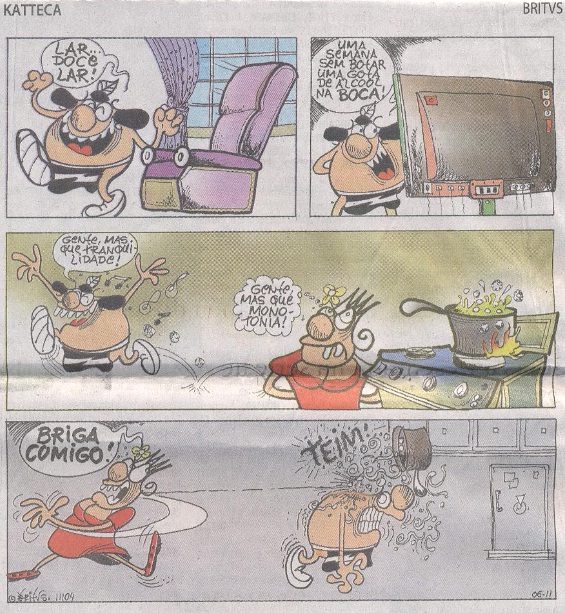 Deveres e direitos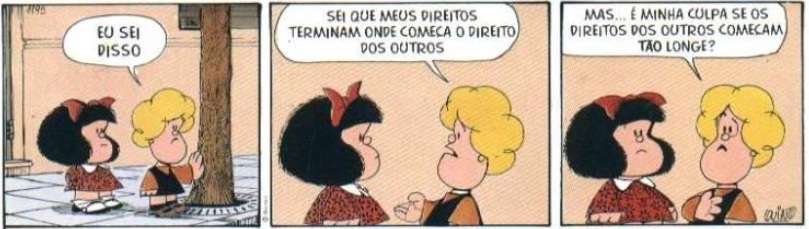 Fonte: Quino. Toda Mafalda. São Paulo: Martins Fontes, 2003. p. 256, tira 4.Experiência de vida Fonte: Quino. Toda Mafalda. São Paulo: Martins Fontes, 2003. p. 256, tira 3.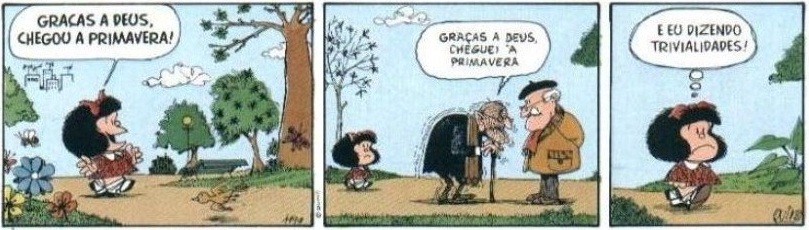 ModismoFonte: O Popular, 27 set 2012. Magazine, p. 6.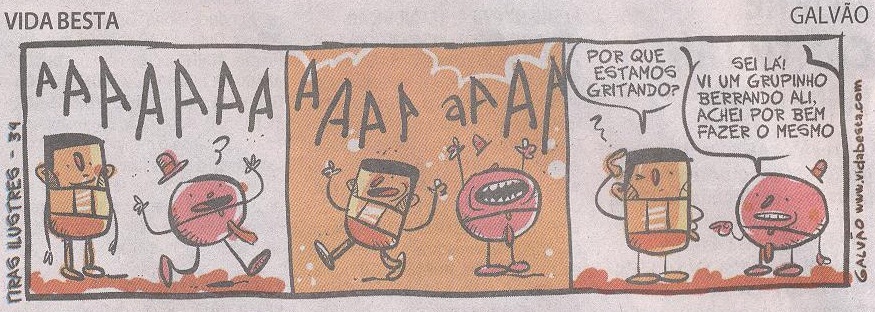 Comportamento ou atitude Fonte: O Popular, 1 jul 2012. Almanaque, p. 8.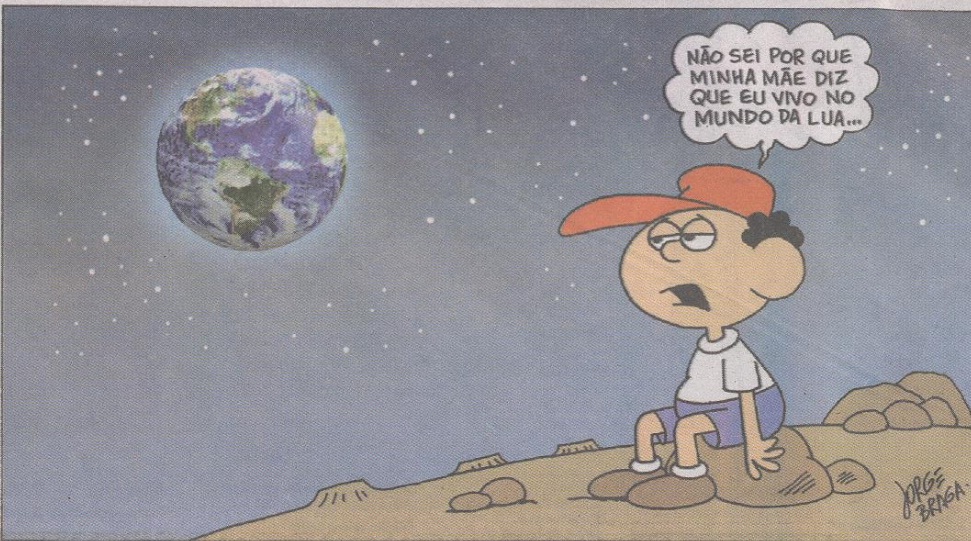 Falta de civilidade 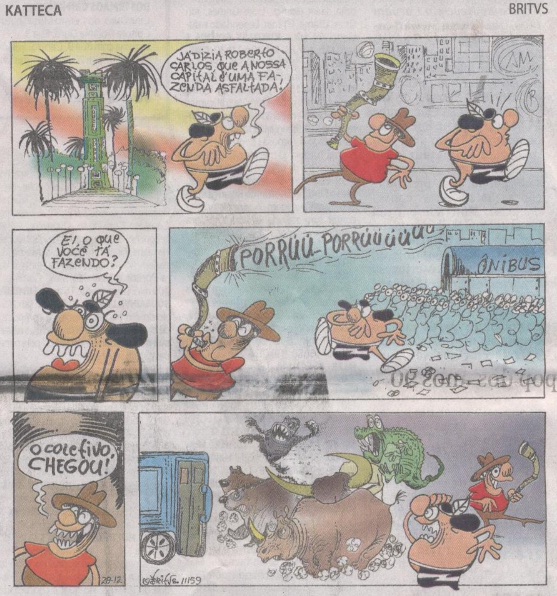 Fonte: O Popular, 10 out 2012. Magazine, p. 6.Violência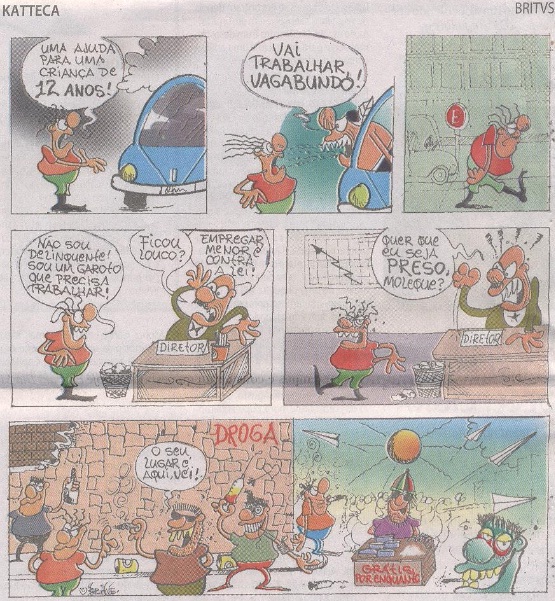 Fonte: O Popular,19 jun 2012. Magazine, p. 6.Violência Fonte: Quino. Toda Mafalda. São Paulo: Martins Fontes, 2003. p. 137, tira 2.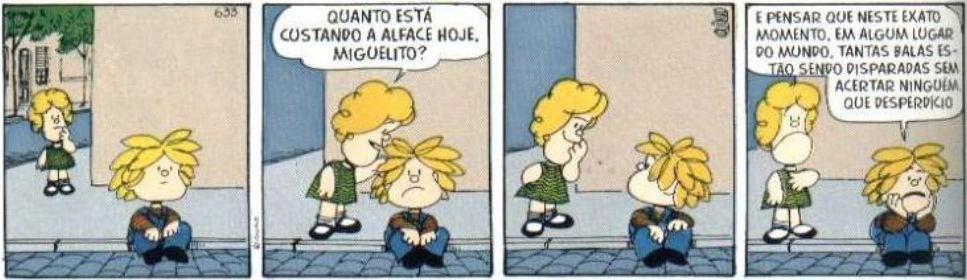 HumanismoFonte: Quino. Toda Mafalda. São Paulo: Martins Fontes, 2003. p. 253, tira 3.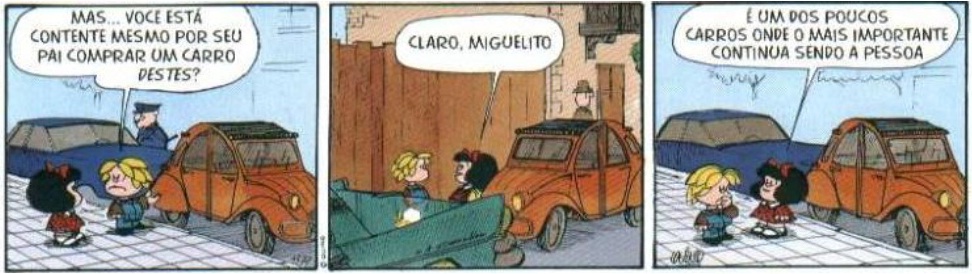 FamíliaFonte: Quino. Toda Mafalda. São Paulo: Martins Fontes, 2003. p. 366, tira 4.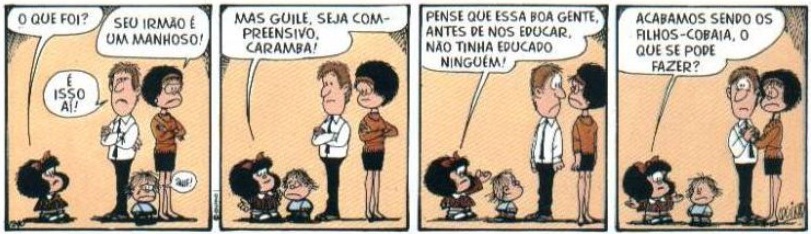 FamíliaFonte: O Popular, 4 nov 2012. Magazine, p. 6.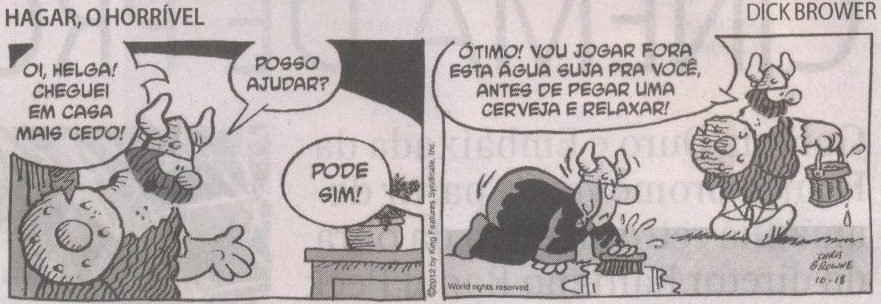 Diversão inadequada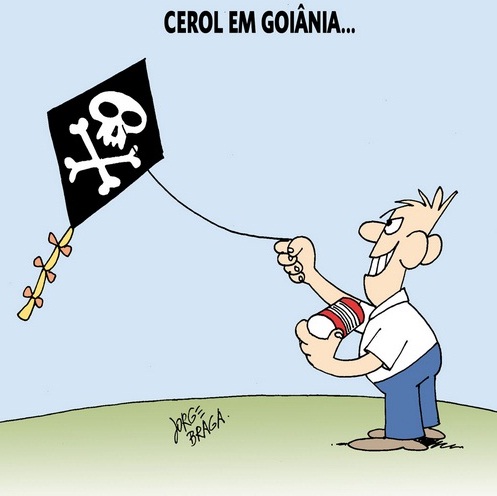  Fonte: http://jorgebragahumor.com.br. Acesso em: 17 ago. 2012 às 16:45. Locais da cidade 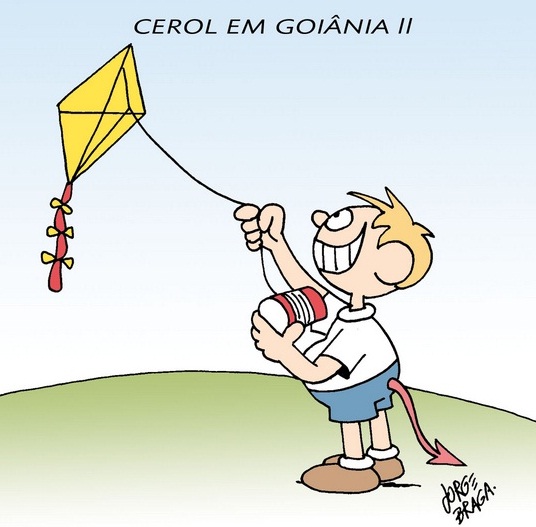  Fonte: http://jorgebragahumor.com.br. Acesso em: 17 ago. 2012 às 16:46. REFERÊNCIAhttp://jorgebragahumor.com.br.O POPULAR. Goiânia: 2012-2013.QUINO, J. L. 10 anos com Mafalda. São Paulo: WMF Martins Fontes, 2010.QUINO, J. L. Toda Mafalda. São Paulo: Martins Fontes, 2003. UNIVERSIDADE FEDERAL DE GOIÁSPRÓ-REITORIA DE GRADUAÇÃOCENTRO DE ENSINO E PESQUISA APLICADA À EDUCAÇÃOÁREA DE CIÊNCIAS HUMANAS E FILOSOFIASUBÁREA DE GEOGRAFIAEunice Isaias da Silva – Orientadora/coordenadora – professora de Geografia do Centro de Pesquisa Aplicada à Educação (Cepae-UFG).Elson Rodrigues Olanda – Vice-coordenador – professor de Geografia do Centro de Pesquisa Aplicada à Educação (Cepae-UFG).Juliane Carla Silva – bolsista Prolicen – aluna de Geografia do Instituto de Estudos Socioambientais (Iesa-UFG).